Раздел: Мир фантазииРаздел: Мир фантазииШкола- гимназия №13 им. Д.БайбосыноваШкола- гимназия №13 им. Д.БайбосыноваШкола- гимназия №13 им. Д.БайбосыноваТема: «Моя Вообразилия»Тема: «Моя Вообразилия»Имя учителя:  Сабырова   Дарига ХамитовнаИмя учителя:  Сабырова   Дарига ХамитовнаИмя учителя:  Сабырова   Дарига ХамитовнаДата:Класс: 5Дата:Класс: 5Количество присутствующих:15отсутствующих:0отсутствующих:0Цели обучения, которым способствуют  данный урок.Цели обучения, которым способствуют  данный урок.5.С3. понимать основное содержание произведений фольклора и литературы, фрагментов, содержащих знакомые лексические и грамматические единицы, определять тему 5.С3. понимать основное содержание произведений фольклора и литературы, фрагментов, содержащих знакомые лексические и грамматические единицы, определять тему 5.С3. понимать основное содержание произведений фольклора и литературы, фрагментов, содержащих знакомые лексические и грамматические единицы, определять тему Цели обучения, которым способствуют  данный урок.Цели обучения, которым способствуют  данный урок.5.Г5. участвовать в диалоге, правильно понимая реплики и предоставляя обратную связь5.Г5. участвовать в диалоге, правильно понимая реплики и предоставляя обратную связь5.Г5. участвовать в диалоге, правильно понимая реплики и предоставляя обратную связьЦели обучения, которым способствуют  данный урок.Цели обучения, которым способствуют  данный урок.5.Ч3.  формулировать вопросы по содержанию текста и отвечать на них.5.Ч3.  формулировать вопросы по содержанию текста и отвечать на них.5.Ч3.  формулировать вопросы по содержанию текста и отвечать на них.Цели обучения, которым способствуют  данный урок.Цели обучения, которым способствуют  данный урок.5.П2.  излагать основное содержание текста на основе прослушанного, прочитанного и аудиовизуального материала 5.П2.  излагать основное содержание текста на основе прослушанного, прочитанного и аудиовизуального материала 5.П2.  излагать основное содержание текста на основе прослушанного, прочитанного и аудиовизуального материала Цели обучения, которым способствуют  данный урок.Цели обучения, которым способствуют  данный урок.5.ИЯЕ 1.2. использовать глаголы с зависимыми словами в нужных формах ;5.ИЯЕ 1.2. использовать глаголы с зависимыми словами в нужных формах ;5.ИЯЕ 1.2. использовать глаголы с зависимыми словами в нужных формах ;Все учащиеся смогут:понимать основное содержание произведений фольклора и литературы/фрагментов, содержащих знакомые лексические и грамматические единицы, определять тему ; понимать значение новых слов;Все учащиеся смогут:понимать основное содержание произведений фольклора и литературы/фрагментов, содержащих знакомые лексические и грамматические единицы, определять тему ; понимать значение новых слов;Все учащиеся смогут:понимать основное содержание произведений фольклора и литературы/фрагментов, содержащих знакомые лексические и грамматические единицы, определять тему ; понимать значение новых слов;Большинство учащихся  смогут :излагать основное содержание текста на основе прослушанного, прочитанного и/или аудиовизуального материала ; использовать глаголы с зависимыми словами в нужных формах  .Большинство учащихся  смогут :излагать основное содержание текста на основе прослушанного, прочитанного и/или аудиовизуального материала ; использовать глаголы с зависимыми словами в нужных формах  .Большинство учащихся  смогут :излагать основное содержание текста на основе прослушанного, прочитанного и/или аудиовизуального материала ; использовать глаголы с зависимыми словами в нужных формах  .Некоторые учащиеся смогут:выполнить задания  на развитие фантазии, творческого воображения.Некоторые учащиеся смогут:выполнить задания  на развитие фантазии, творческого воображения.Некоторые учащиеся смогут:выполнить задания  на развитие фантазии, творческого воображения.Языковая   цель:Языковая   цель:Учащиеся могут: пополнить словарный запас, будут работать над развитием критического мышления;Учащиеся могут: пополнить словарный запас, будут работать над развитием критического мышления;Учащиеся могут: пополнить словарный запас, будут работать над развитием критического мышления;Предшествующее обучениеПредшествующее обучениеЭтот раздел продолжает опираться на знанмя,понимание и языковые навыки, которые учащиеся развили  в начальных классах и в первых двух четвертях 5 класса.Этот раздел продолжает опираться на знанмя,понимание и языковые навыки, которые учащиеся развили  в начальных классах и в первых двух четвертях 5 класса.Этот раздел продолжает опираться на знанмя,понимание и языковые навыки, которые учащиеся развили  в начальных классах и в первых двух четвертях 5 класса.                                                             План                                                             План                                                             План                                                             План                                                             ПланПланируемое времяЗапланированная деятельность Запланированная деятельность Запланированная деятельность РесурсыНачало5 мин.І. Эмоциональный настрой. Создание комфортной  психологической обстановки.Стратегия  « Комплимент». Зучит песня  на стихи Б.Заходера «Моя Вообразилия».-О чем эта песня?К. Ответы учащихся. Прогнозирование  темы  урока. Сегодня мы с вами отправимся в путешествие в необычную волшебную страну. Я приглашаю вас в страну мечты и фантазии, но вход в эту страну разрешён не всякому. Поэтому нам на уроке понадобится не только умение слушать, но и ваша добрая улыбка, ваша дружба, ваша фантазия.І. Эмоциональный настрой. Создание комфортной  психологической обстановки.Стратегия  « Комплимент». Зучит песня  на стихи Б.Заходера «Моя Вообразилия».-О чем эта песня?К. Ответы учащихся. Прогнозирование  темы  урока. Сегодня мы с вами отправимся в путешествие в необычную волшебную страну. Я приглашаю вас в страну мечты и фантазии, но вход в эту страну разрешён не всякому. Поэтому нам на уроке понадобится не только умение слушать, но и ваша добрая улыбка, ваша дружба, ваша фантазия.І. Эмоциональный настрой. Создание комфортной  психологической обстановки.Стратегия  « Комплимент». Зучит песня  на стихи Б.Заходера «Моя Вообразилия».-О чем эта песня?К. Ответы учащихся. Прогнозирование  темы  урока. Сегодня мы с вами отправимся в путешествие в необычную волшебную страну. Я приглашаю вас в страну мечты и фантазии, но вход в эту страну разрешён не всякому. Поэтому нам на уроке понадобится не только умение слушать, но и ваша добрая улыбка, ваша дружба, ваша фантазия.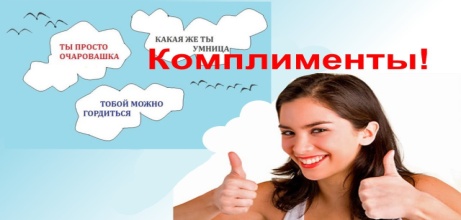 https://www.youtube.com/watch?v=DeW0SbZgrugСередина30 мин ІІ. Ознакомление с новым материалом. 1.Просмотр видеоролика «След в истории. Борис Заходер» .Стратегия «Изложение в одном предложении». И. Ученикам предлагается написать одно предложение, которое отвечало бы на вопросы «Кто? Что? Где? Когда? Почему?  Как?»  по содержанию видео.Ф.О.  Устное поощрение учителя2. Чтение учителем  стихотворения «Моя Вообразилия».Самостоятельное изучение новых слов на Карточке-информаторе:салочки, салки – детская игра, кудесник – волшебник во всём своём всесилии – билік жүргізеді, фантазия – қиял , воображение – елес, қиял, моя Вообразилия – менің қиял әлемім. И. Стратегия «Ромашка Блума» . Учащиеся разрабатывают шесть вопросов, соответствующих уровням мыслительной деятельности. – Простые вопросы- Уточняющие вопросы- Объясняющие вопросы- Творческие вопросы- Оценочные вопросы- Практические вопросы.Дескриптор:Умеют составлять вопросы по прочитанному тексту.Ф.О.   Взаимооценивание учащихся.3. Деление на группы по рисункам цветов из стихотворения:  настурции  и  лилииЛилия	                   Настурции4. П.  Стратегия « Оживи картинку». Каждой паре раздаются незаконченные рисунки, учащиеся в паре дорисовывают линии, фигурки, пузырьки и кляксы , чтобы получилась картинка для  развития   фантазии, творческого воображения.На что похожа каждая фигурка?  Дорисуйте так, как вы себе это  представляете. Придумайте к ним названия.Ф.О.     Взаимооценивание учащихся «Сигналы рукой»4.Задание.  Г. 1-ой  группе . Стратегия «Одиночный пузырь». 2-ой группе. Стратегия «Найди пару».  Учащиеся должны  найти соответствующие ответы. Ф.О. Взаимооценивание «Выберите одну фразу для соседа»  ( Ты молодец!                        Я доволен твоей работой.                                        Надо еще поработать.)   Дескриптор: Учащиеся смогут находить  глаголы в тексте.Смогут определить глаголы в настоящем времени.      ІІ. Ознакомление с новым материалом. 1.Просмотр видеоролика «След в истории. Борис Заходер» .Стратегия «Изложение в одном предложении». И. Ученикам предлагается написать одно предложение, которое отвечало бы на вопросы «Кто? Что? Где? Когда? Почему?  Как?»  по содержанию видео.Ф.О.  Устное поощрение учителя2. Чтение учителем  стихотворения «Моя Вообразилия».Самостоятельное изучение новых слов на Карточке-информаторе:салочки, салки – детская игра, кудесник – волшебник во всём своём всесилии – билік жүргізеді, фантазия – қиял , воображение – елес, қиял, моя Вообразилия – менің қиял әлемім. И. Стратегия «Ромашка Блума» . Учащиеся разрабатывают шесть вопросов, соответствующих уровням мыслительной деятельности. – Простые вопросы- Уточняющие вопросы- Объясняющие вопросы- Творческие вопросы- Оценочные вопросы- Практические вопросы.Дескриптор:Умеют составлять вопросы по прочитанному тексту.Ф.О.   Взаимооценивание учащихся.3. Деление на группы по рисункам цветов из стихотворения:  настурции  и  лилииЛилия	                   Настурции4. П.  Стратегия « Оживи картинку». Каждой паре раздаются незаконченные рисунки, учащиеся в паре дорисовывают линии, фигурки, пузырьки и кляксы , чтобы получилась картинка для  развития   фантазии, творческого воображения.На что похожа каждая фигурка?  Дорисуйте так, как вы себе это  представляете. Придумайте к ним названия.Ф.О.     Взаимооценивание учащихся «Сигналы рукой»4.Задание.  Г. 1-ой  группе . Стратегия «Одиночный пузырь». 2-ой группе. Стратегия «Найди пару».  Учащиеся должны  найти соответствующие ответы. Ф.О. Взаимооценивание «Выберите одну фразу для соседа»  ( Ты молодец!                        Я доволен твоей работой.                                        Надо еще поработать.)   Дескриптор: Учащиеся смогут находить  глаголы в тексте.Смогут определить глаголы в настоящем времени.      ІІ. Ознакомление с новым материалом. 1.Просмотр видеоролика «След в истории. Борис Заходер» .Стратегия «Изложение в одном предложении». И. Ученикам предлагается написать одно предложение, которое отвечало бы на вопросы «Кто? Что? Где? Когда? Почему?  Как?»  по содержанию видео.Ф.О.  Устное поощрение учителя2. Чтение учителем  стихотворения «Моя Вообразилия».Самостоятельное изучение новых слов на Карточке-информаторе:салочки, салки – детская игра, кудесник – волшебник во всём своём всесилии – билік жүргізеді, фантазия – қиял , воображение – елес, қиял, моя Вообразилия – менің қиял әлемім. И. Стратегия «Ромашка Блума» . Учащиеся разрабатывают шесть вопросов, соответствующих уровням мыслительной деятельности. – Простые вопросы- Уточняющие вопросы- Объясняющие вопросы- Творческие вопросы- Оценочные вопросы- Практические вопросы.Дескриптор:Умеют составлять вопросы по прочитанному тексту.Ф.О.   Взаимооценивание учащихся.3. Деление на группы по рисункам цветов из стихотворения:  настурции  и  лилииЛилия	                   Настурции4. П.  Стратегия « Оживи картинку». Каждой паре раздаются незаконченные рисунки, учащиеся в паре дорисовывают линии, фигурки, пузырьки и кляксы , чтобы получилась картинка для  развития   фантазии, творческого воображения.На что похожа каждая фигурка?  Дорисуйте так, как вы себе это  представляете. Придумайте к ним названия.Ф.О.     Взаимооценивание учащихся «Сигналы рукой»4.Задание.  Г. 1-ой  группе . Стратегия «Одиночный пузырь». 2-ой группе. Стратегия «Найди пару».  Учащиеся должны  найти соответствующие ответы. Ф.О. Взаимооценивание «Выберите одну фразу для соседа»  ( Ты молодец!                        Я доволен твоей работой.                                        Надо еще поработать.)   Дескриптор: Учащиеся смогут находить  глаголы в тексте.Смогут определить глаголы в настоящем времени.     Портрет Б.В. Заходера  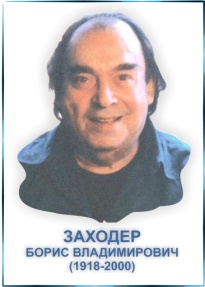 Видеоролик «След в истории. Борис Заходер» https://www.youtube.com/watch?v=yy8kaL1ciFoКарточка –информатор Учебник, стр.59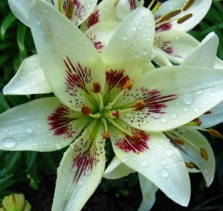 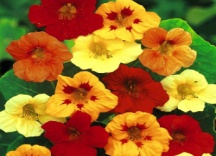 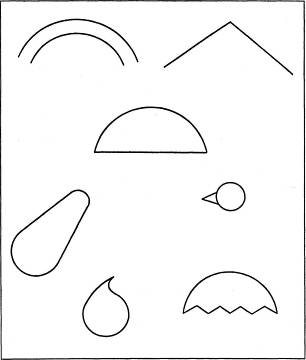 КластерА-3 фломастерСлова на листочкахКонец5 мин.ІІІ.Итог урока.  Мы побывали в удивительной стране Вообразилии, которая будет жить, если мы не утратим интерес к знаниям, к жизни, будем фантазировать, выдумывать, творить.Рефлексия. «Заверши фразу»Мне было интересно…        Мне понравилось…                        Я затруднялся…                                 Если бы я был....... ,то.........  .ІІІ.Итог урока.  Мы побывали в удивительной стране Вообразилии, которая будет жить, если мы не утратим интерес к знаниям, к жизни, будем фантазировать, выдумывать, творить.Рефлексия. «Заверши фразу»Мне было интересно…        Мне понравилось…                        Я затруднялся…                                 Если бы я был....... ,то.........  .ІІІ.Итог урока.  Мы побывали в удивительной стране Вообразилии, которая будет жить, если мы не утратим интерес к знаниям, к жизни, будем фантазировать, выдумывать, творить.Рефлексия. «Заверши фразу»Мне было интересно…        Мне понравилось…                        Я затруднялся…                                 Если бы я был....... ,то.........  .